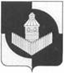 Администрация  Ларинского сельского поселенияУйского муниципального района Челябинской областиПОСТАНОВЛЕНИЕот 22.04.2020 г.                                                                                                                  № 18с.Ларино«О переносе публичных слушаний по проекту актуализации Схемы теплоснабженияЛаринского сельского поселения»В соответствии с Указом Президента Российской Федерации №239 от 02.04.2020г. «О мерах по обеспечению санитарно-эпидемиологического благополучия населения на территории Российской Федерации в связи с распространением новой коронавирусной инфекции (COVID-19), Распоряжением Правительства Челябинской области  №146-рп от 18.03.2020г. «О введении режима повышенной готовности»руководствуясь Уставом Ларинского сельского поселенияПОСТАНОВЛЯЕТ:1. Публичные слушания по проекту Схемы теплоснабжения Ларинского сельского поселения, назначенные на 28.04.2020г.отложить до  особых распоряжений Президента и Губернатора Челябинской области.2. Разместить данное постановление на  официальном сайте Администрации с. Ларино в сети Интернет.3. Контроль исполнения настоящего постановления возложить на инспектора- землеустроителя администрации Мякушеву Е.И.Глава Ларинского сельского  поселения:                              Р.Р. Зинатуллин